ETIQUETA PARA                                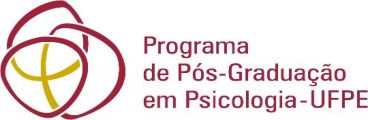 ENVELOPE DE INSCRIÇÃOETIQUETA PARA                                ENVELOPE DE INSCRIÇÃOETIQUETA PARA                                ENVELOPE DE INSCRIÇÃOETIQUETA PARA                                ENVELOPE DE INSCRIÇÃOETIQUETA PARA                                ENVELOPE DE INSCRIÇÃONome completo do/a candidato/a:Nome completo do/a candidato/a:Nome completo do/a candidato/a:Nome completo do/a candidato/a:Nome completo do/a candidato/a:Nome social do/a candidato/a:COR:                                     RAÇA:                                                               r          R        raNome social do/a candidato/a:COR:                                     RAÇA:                                                               r          R        raNome social do/a candidato/a:COR:                                     RAÇA:                                                               r          R        raNome social do/a candidato/a:COR:                                     RAÇA:                                                               r          R        raNome social do/a candidato/a:COR:                                     RAÇA:                                                               r          R        raCPF:Telefone para contato:Telefone para contato:Telefone para contato:Curso:(  ) Mestrado (  ) DoutoradoCurso:(  ) Mestrado (  ) DoutoradoLinha de Pesquisa:( ) Processos Básicos em Psicologia e Neurociências( ) Processos Sociointerativos e Desenvolvimento Humano ( ) Processos Psicossociais, Poder e Práticas ColetivasLinha de Pesquisa:( ) Processos Básicos em Psicologia e Neurociências( ) Processos Sociointerativos e Desenvolvimento Humano ( ) Processos Psicossociais, Poder e Práticas ColetivasLinha de Pesquisa:( ) Processos Básicos em Psicologia e Neurociências( ) Processos Sociointerativos e Desenvolvimento Humano ( ) Processos Psicossociais, Poder e Práticas ColetivasPROVAS DE IDIOMA1. Mestrado − Escolher um idioma	2. Doutorado – Escolher dois dos idiomas  (  ) Inglês   (  ) Francês   ( ) Espanhol	(  ) Inglês   (  ) Francês   (  ) EspanholDocumento comprobatório de proficiência	Documento comprobatório de proficiência em (*):	em (*):(  ) Inglês   (  ) Francês  ( ) Espanhol	(  ) Inglês   (  ) Francês  (  ) Espanhol(*) Marcar com X somente no caso de possuir	(*)   Marcar   com   X   somente   no   caso de  possuir proficiência (atualizada e válida, conforme edital).	proficiência (atualizada e válida, conforme edital).CANDIDATO/A COM DEFICIÊNCIA (  ) SIM  (   ) NÃOSe Sim, especificar:POSSUI INSCRIÇÃO NO CADASTRO ÚNICO DO GOVERNO: (   ) SIM  (   ) NÃOPROVAS DE IDIOMA1. Mestrado − Escolher um idioma	2. Doutorado – Escolher dois dos idiomas  (  ) Inglês   (  ) Francês   ( ) Espanhol	(  ) Inglês   (  ) Francês   (  ) EspanholDocumento comprobatório de proficiência	Documento comprobatório de proficiência em (*):	em (*):(  ) Inglês   (  ) Francês  ( ) Espanhol	(  ) Inglês   (  ) Francês  (  ) Espanhol(*) Marcar com X somente no caso de possuir	(*)   Marcar   com   X   somente   no   caso de  possuir proficiência (atualizada e válida, conforme edital).	proficiência (atualizada e válida, conforme edital).CANDIDATO/A COM DEFICIÊNCIA (  ) SIM  (   ) NÃOSe Sim, especificar:POSSUI INSCRIÇÃO NO CADASTRO ÚNICO DO GOVERNO: (   ) SIM  (   ) NÃOPROVAS DE IDIOMA1. Mestrado − Escolher um idioma	2. Doutorado – Escolher dois dos idiomas  (  ) Inglês   (  ) Francês   ( ) Espanhol	(  ) Inglês   (  ) Francês   (  ) EspanholDocumento comprobatório de proficiência	Documento comprobatório de proficiência em (*):	em (*):(  ) Inglês   (  ) Francês  ( ) Espanhol	(  ) Inglês   (  ) Francês  (  ) Espanhol(*) Marcar com X somente no caso de possuir	(*)   Marcar   com   X   somente   no   caso de  possuir proficiência (atualizada e válida, conforme edital).	proficiência (atualizada e válida, conforme edital).CANDIDATO/A COM DEFICIÊNCIA (  ) SIM  (   ) NÃOSe Sim, especificar:POSSUI INSCRIÇÃO NO CADASTRO ÚNICO DO GOVERNO: (   ) SIM  (   ) NÃOPROVAS DE IDIOMA1. Mestrado − Escolher um idioma	2. Doutorado – Escolher dois dos idiomas  (  ) Inglês   (  ) Francês   ( ) Espanhol	(  ) Inglês   (  ) Francês   (  ) EspanholDocumento comprobatório de proficiência	Documento comprobatório de proficiência em (*):	em (*):(  ) Inglês   (  ) Francês  ( ) Espanhol	(  ) Inglês   (  ) Francês  (  ) Espanhol(*) Marcar com X somente no caso de possuir	(*)   Marcar   com   X   somente   no   caso de  possuir proficiência (atualizada e válida, conforme edital).	proficiência (atualizada e válida, conforme edital).CANDIDATO/A COM DEFICIÊNCIA (  ) SIM  (   ) NÃOSe Sim, especificar:POSSUI INSCRIÇÃO NO CADASTRO ÚNICO DO GOVERNO: (   ) SIM  (   ) NÃOPROVAS DE IDIOMA1. Mestrado − Escolher um idioma	2. Doutorado – Escolher dois dos idiomas  (  ) Inglês   (  ) Francês   ( ) Espanhol	(  ) Inglês   (  ) Francês   (  ) EspanholDocumento comprobatório de proficiência	Documento comprobatório de proficiência em (*):	em (*):(  ) Inglês   (  ) Francês  ( ) Espanhol	(  ) Inglês   (  ) Francês  (  ) Espanhol(*) Marcar com X somente no caso de possuir	(*)   Marcar   com   X   somente   no   caso de  possuir proficiência (atualizada e válida, conforme edital).	proficiência (atualizada e válida, conforme edital).CANDIDATO/A COM DEFICIÊNCIA (  ) SIM  (   ) NÃOSe Sim, especificar:POSSUI INSCRIÇÃO NO CADASTRO ÚNICO DO GOVERNO: (   ) SIM  (   ) NÃODeclaro estar ciente que assumo total responsabilidade pela documentação entregue em ENVELOPE LACRADO e que a incorreção na documentação entregue implicará no indeferimento da solicitação.Declaro estar ciente que assumo total responsabilidade pela documentação entregue em ENVELOPE LACRADO e que a incorreção na documentação entregue implicará no indeferimento da solicitação.Declaro estar ciente que assumo total responsabilidade pela documentação entregue em ENVELOPE LACRADO e que a incorreção na documentação entregue implicará no indeferimento da solicitação.Declaro estar ciente que assumo total responsabilidade pela documentação entregue em ENVELOPE LACRADO e que a incorreção na documentação entregue implicará no indeferimento da solicitação.Declaro estar ciente que assumo total responsabilidade pela documentação entregue em ENVELOPE LACRADO e que a incorreção na documentação entregue implicará no indeferimento da solicitação.Recife, 	de 	de 	.Recife, 	de 	de 	.Recife, 	de 	de 	.Recife, 	de 	de 	.Assinatura do/a candidato/a